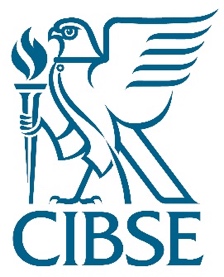 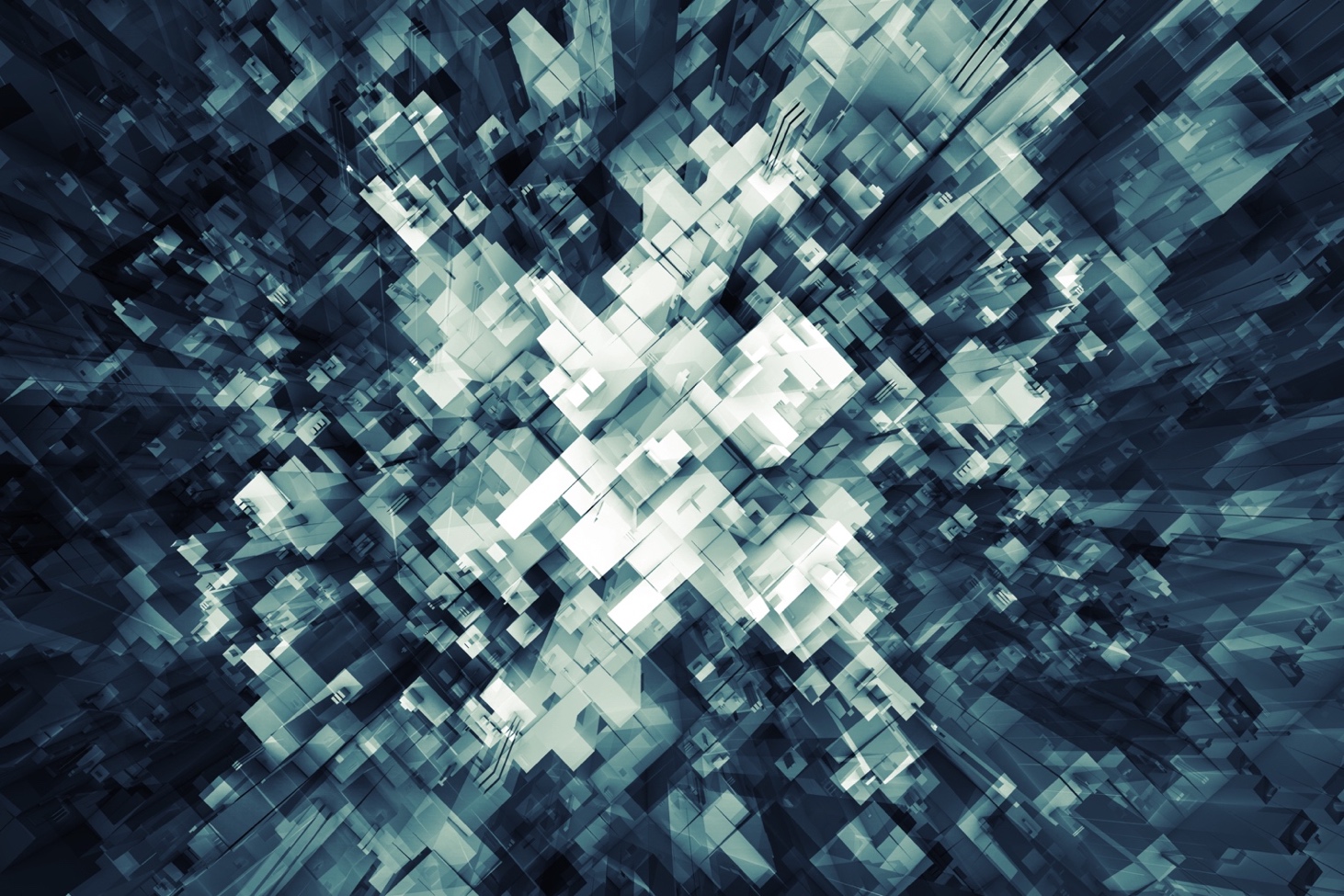 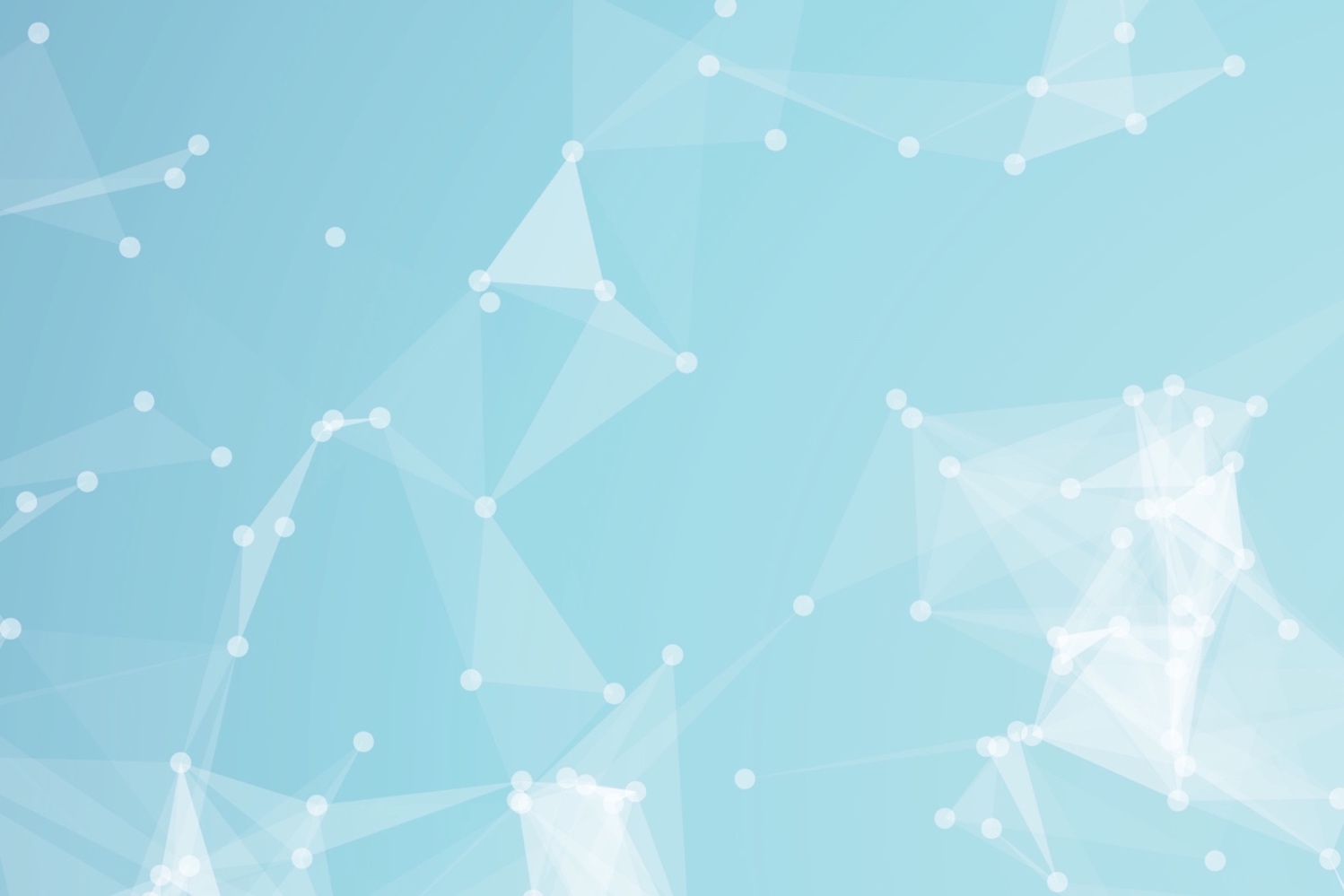 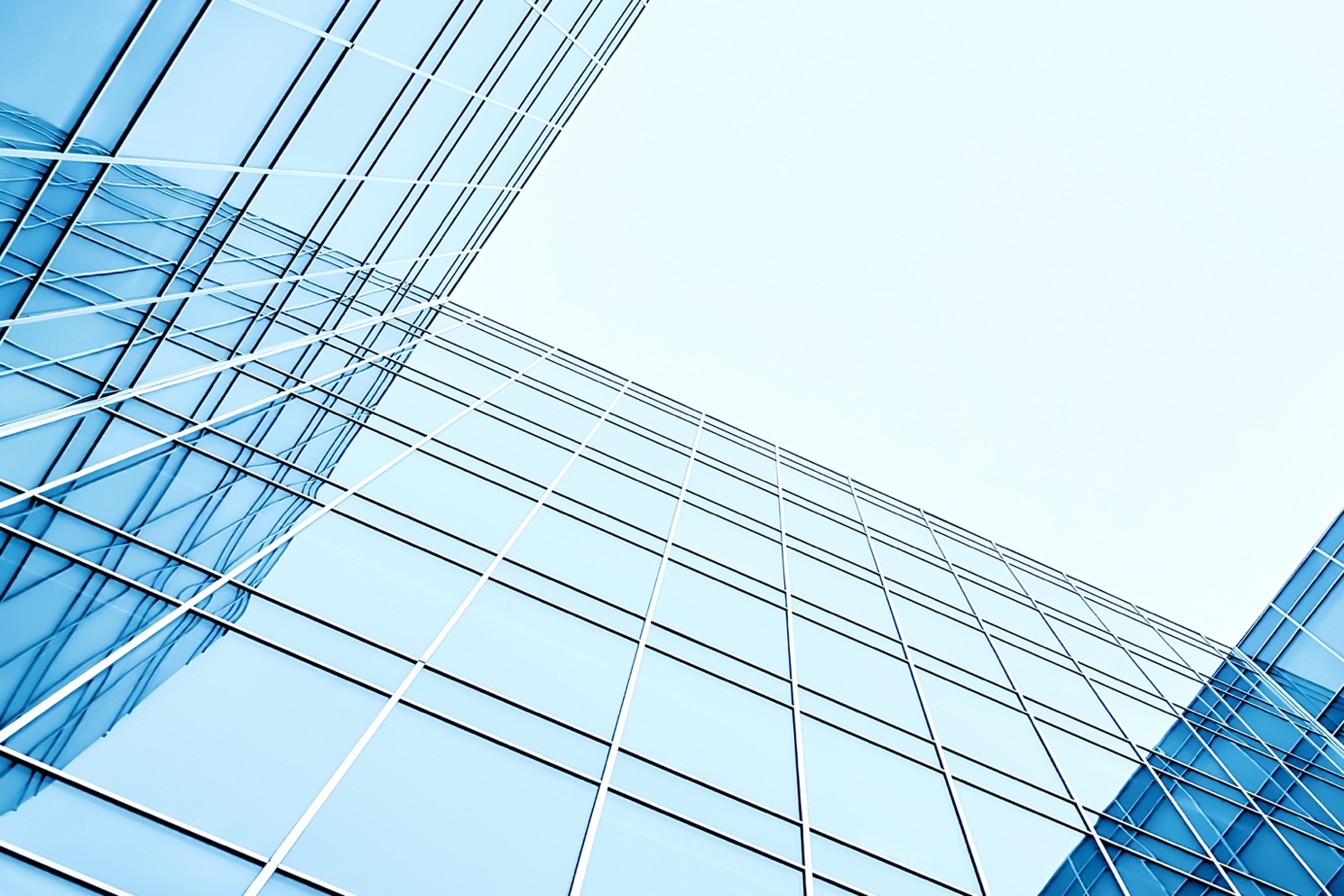 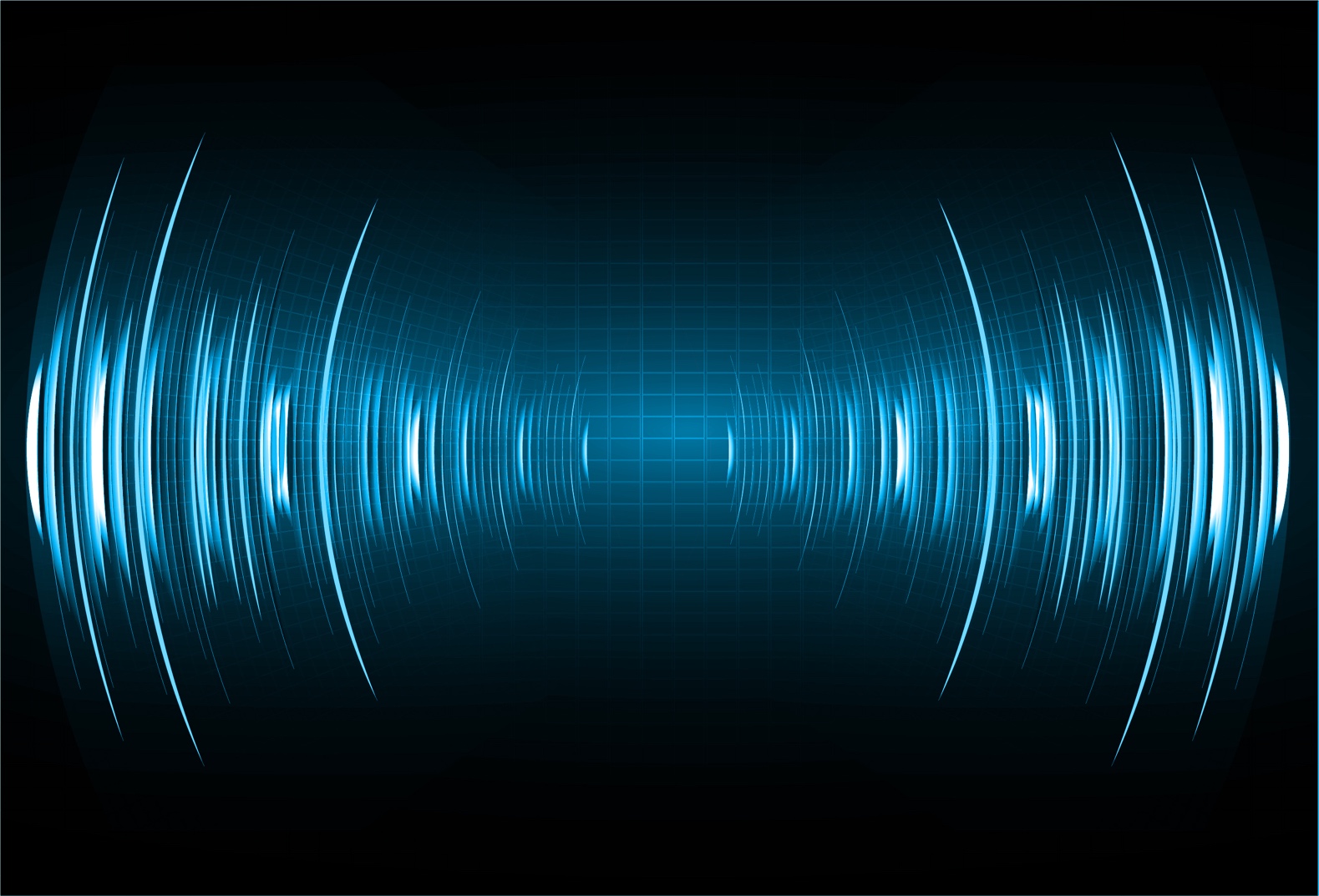 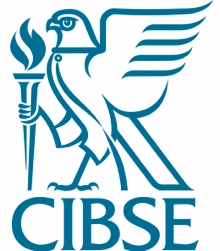 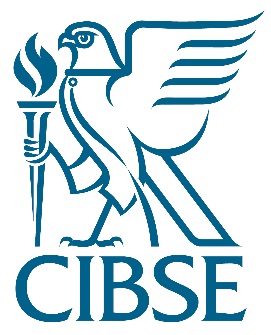 Introduction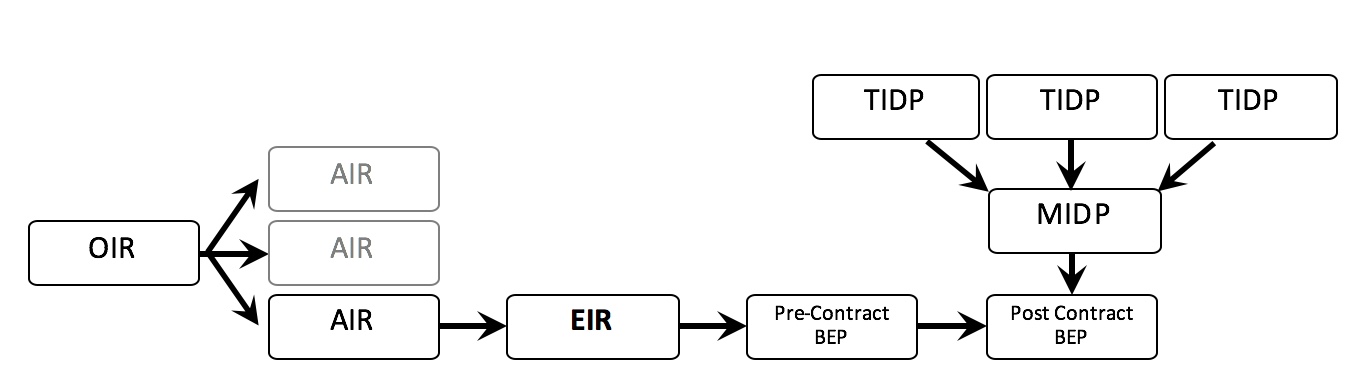 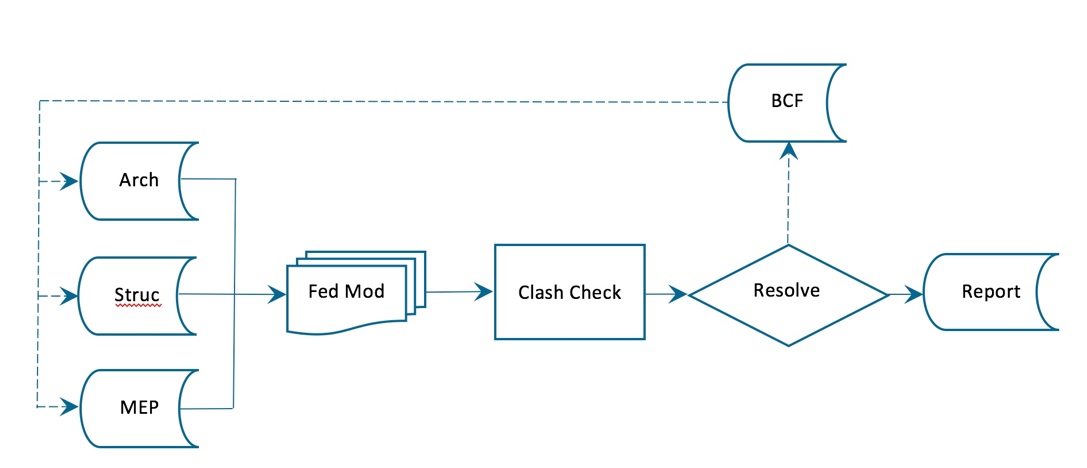 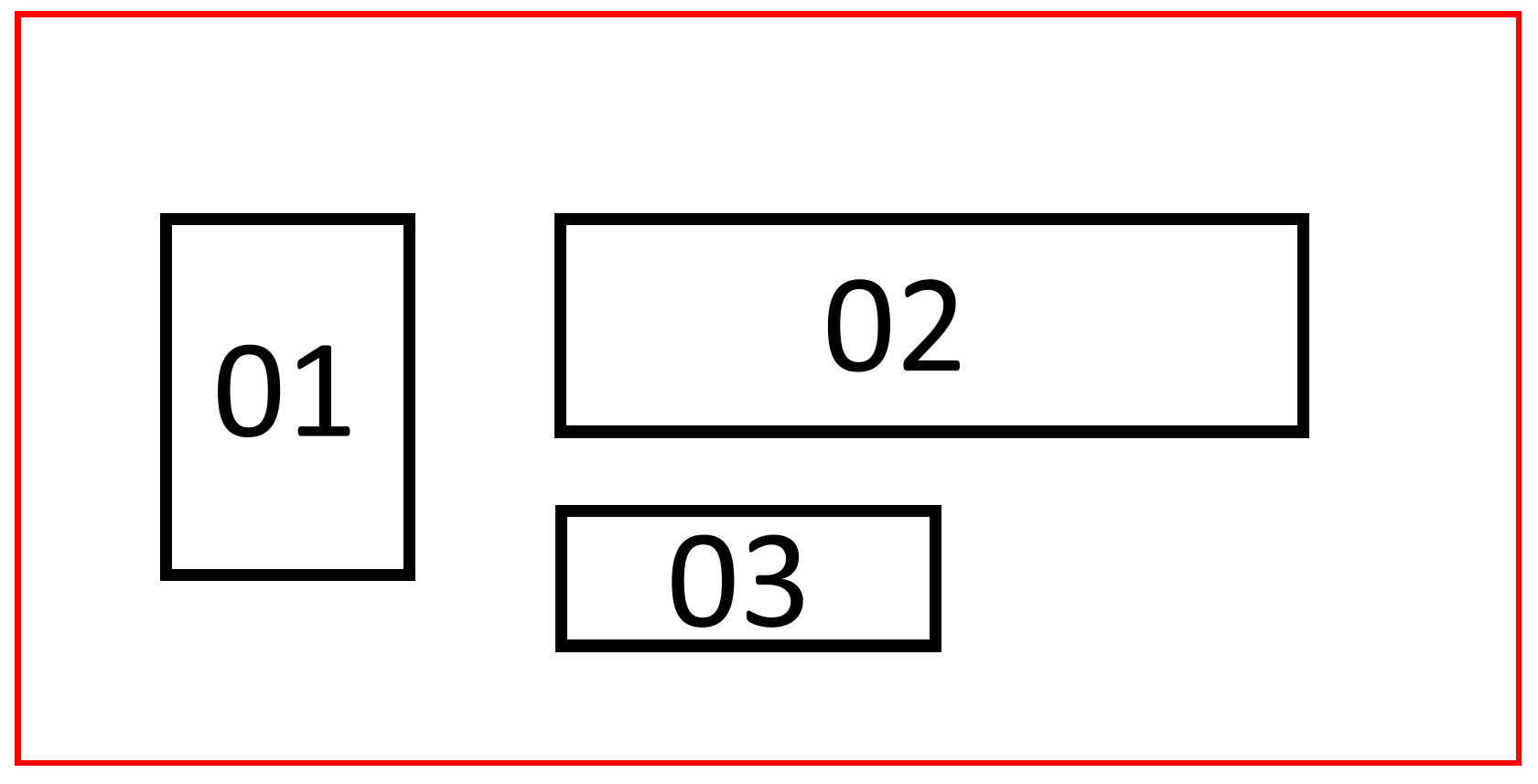 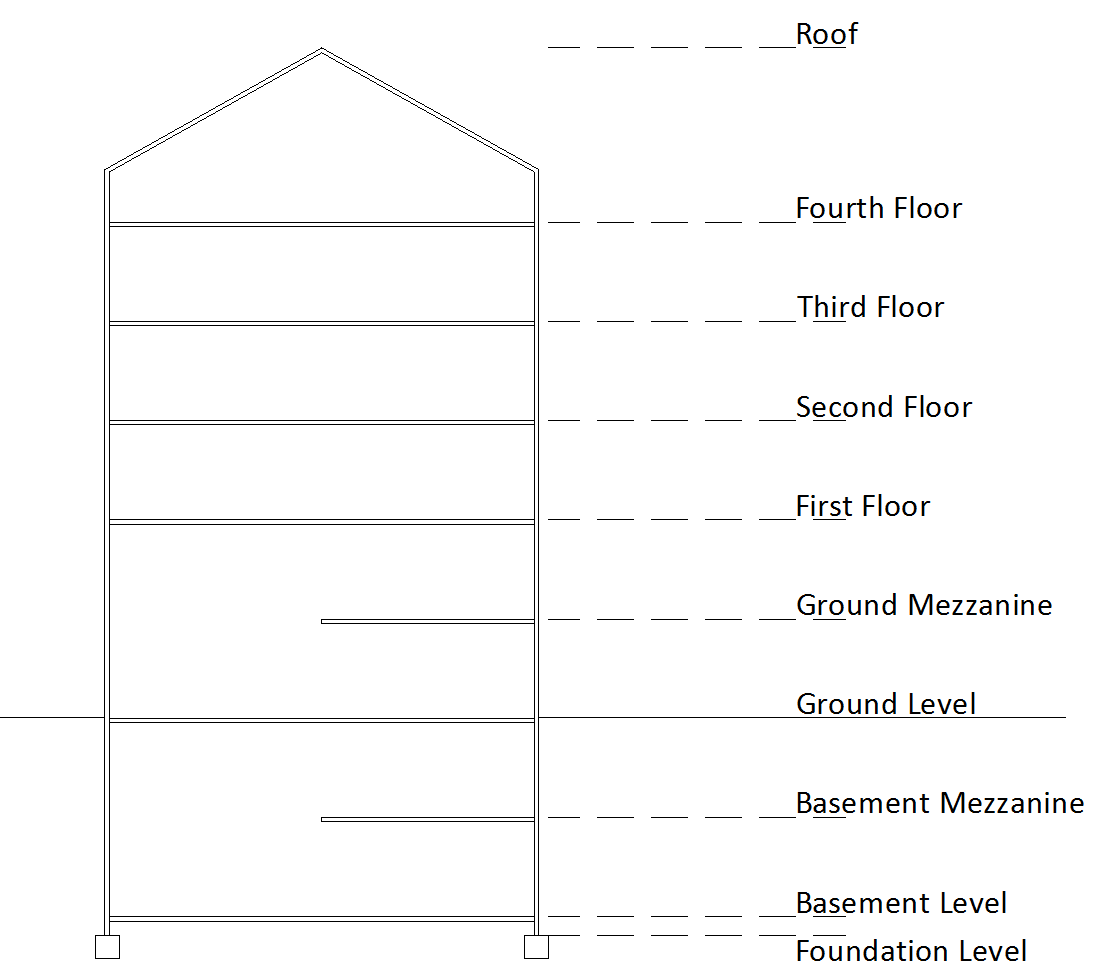 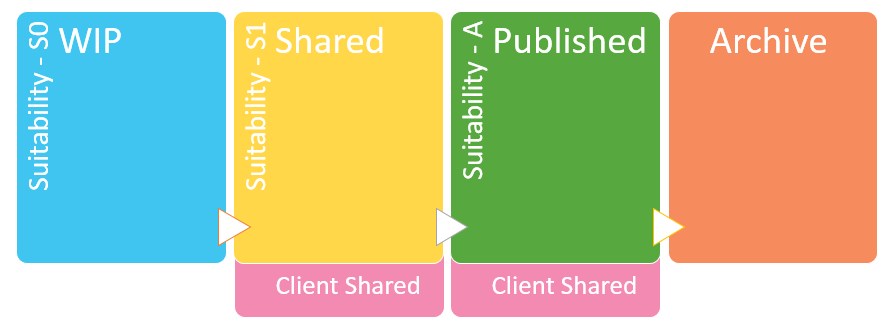 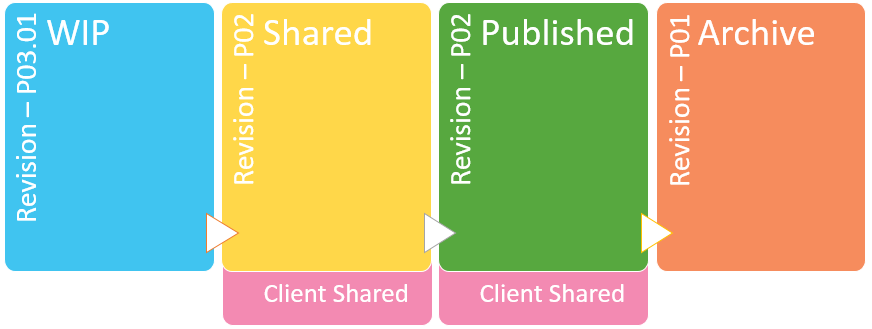 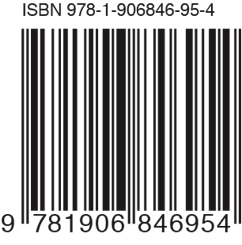 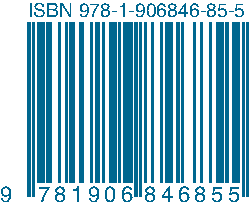 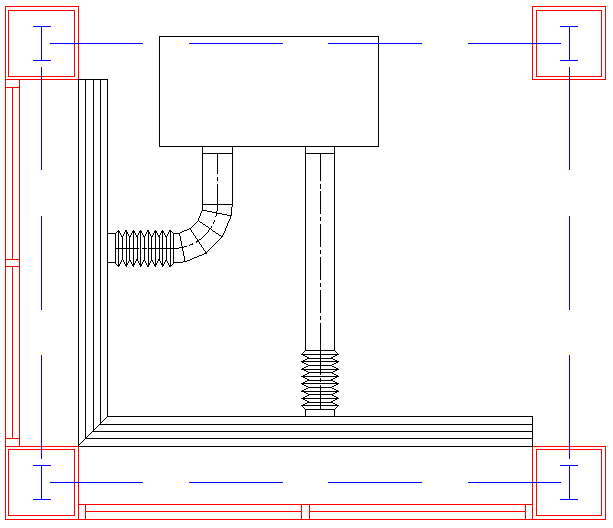 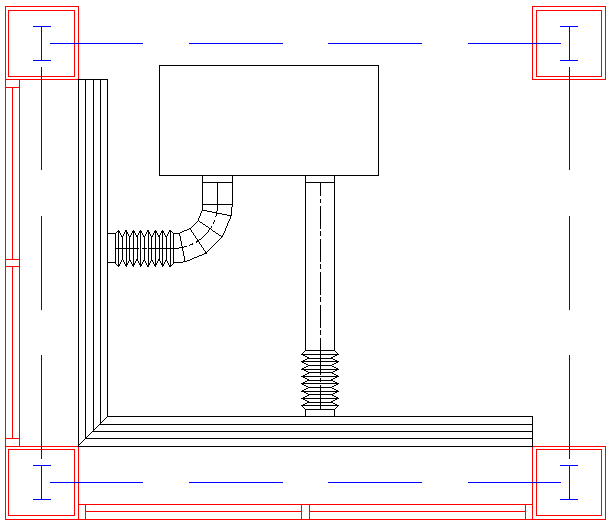 